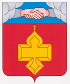 АДМИНИСТРАЦИЯКАНТЕМИРОВСКОГО МУНИЦИПАЛЬНОГО РАЙОНАВОРОНЕЖСКОЙ ОБЛАСТИП О С Т А Н О В Л Е Н И Еот                                   №_______               р.п. КантемировкаОб утверждении формы проверочного листа (списка контрольных вопросов), применяемого при осуществлении муниципального земельного контроля на территории Кантемировского муниципального района Воронежской областиВ соответствии Федеральным законом от 06.10.2003 № 131-ФЗ «Об общих принципах организации местного самоуправления в Российской Федерации», со статьей 53 Федерального закона от 31.07.2020 № 248-ФЗ     «О государственном контроле (надзоре) и муниципальном контроле в Российской Федерации», постановлением Правительства Российской Федерации от 27.10.2021 № 1844 «Об утверждении требований к разработке, содержанию, общественному обсуждению проектов форм проверочных листов, утверждению, применению, актуализации форм проверочных листов, а также случаев обязательного применения проверочных листов», руководствуясь Уставом Кантемировского муниципального района Воронежской области, администрация Кантемировского муниципального района п о с т а н о в л я е т:1. Утвердить прилагаемую форму проверочного листа (списка контрольных вопросов), применяемого при осуществлении муниципального земельного контроля на территории Кантемировского муниципального района Воронежской области, согласно приложению к настоящему постановлению.2. Опубликовать (обнародовать) настоящее постановление в порядке, установленном для опубликования муниципальных правовых актов, а так же разместить  в сети Интернет на официальном сайте http://adminknt.ru/.3. Настоящее постановление вступает в силу с 1 марта 2022 года.4. Контроль за исполнением настоящего постановления возложить на исполняющего обязанности руководителя отдела по экономике и управлению имуществом администрации Кантемировского муниципального района Еремина Е.Н.Глава Кантемировскогомуниципального района                                                              В.В. ПокусаевПриложение к постановлению администрации Кантемировского муниципального района Воронежской областиот ______________ № ____Администрация Кантемировского муниципального района Воронежской области (наименование органа муниципального земельного контроля)Муниципальный земельный контроль(вид муниципального контроля)ПРОВЕРОЧНЫЙ ЛИСТ(список контрольных вопросов), применяемый при проведении плановых проверок в рамках осуществления муниципального земельного контроля«___» _______________ 20___г.(дата заполнения проверочного листа)1. Наименование контрольного мероприятия: __________________________2. Контролируемое лицо (фамилия, имя и отчество (при наличии) гражданина или индивидуального предпринимателя, являющегося контролируемым лицом, его идентификационный номер налогоплательщика и (или) основной государственный регистрационный номер индивидуального предпринимателя, адрес регистрации гражданина или индивидуального предпринимателя, наименование юридического лица, являющегося контролируемым лицом, его идентификационный номер налогоплательщика и (или) основной государственный регистрационный номер, адрес юридического лица (его   филиалов, представительств, обособленных структурных подразделений): __________________________________________________________________________________________________________________________________________________________________________________________________________________________________________________________________________________________________________________________________________3. Место проведения контрольного мероприятия с заполнением проверочного листа: _________________________________________________________________4. Объект муниципального контроля ____________________________________________________________________________________________________(земли, земельные участки или части земельных участков)5. Реквизиты решения о проведении контрольного мероприятия: ____________________________________________________________________________6. Учетный номер контрольного мероприятия и дата присвоения учетногономера контрольного мероприятия в едином реестре проверок: ______________________________________________________________________________7. Должность, фамилия и инициалы должностного лица (лиц) контрольного органа, проводящего (-их) контрольное мероприятие и заполняющего (-их) проверочный лист __________________________________________________________________________________________________________________8. Список контрольных вопросов, отражающих содержание обязательных требований, ответы на которые свидетельствуют о соблюдении или несоблюдении юридическим лицом, индивидуальным предпринимателем, гражданином обязательных требований, составляющих предмет проверки:________________________           _____________          _____________________________(должность лица, заполнившего                              (подпись)                        (фамилия, имя, отчество (при наличии) лица,проверочный лист)                                                                                                  заполнившего проверочный лист)№ п/пВопросы, отражающие содержание обязательных требованийРеквизиты нормативных правовых актов, с указанием их структурных единиц, которыми установлены обязательные требованияОтветы на вопросыОтветы на вопросыОтветы на вопросыПримечание№ п/пВопросы, отражающие содержание обязательных требованийРеквизиты нормативных правовых актов, с указанием их структурных единиц, которыми установлены обязательные требованияДаНетНеприменимо Примечание1Используется ли контролируемым лицом земельный участок в соответствии с установленным целевым назначением и (или) видом разрешенного использования?Пункт 2 статьи 7, статья 42 Земельного кодекса Российской Федерации2Имеются ли у контролируемого лица права на используемый земельный участок (используемые земельные участки, части земельных участков), предусмотренные законодательством Российской Федерации?Пункт 1 статьи 25 Земельного кодекса Российской Федерации3Зарегистрированы ли права либо обременения на используемый земельный участок (используемые земельные участки, часть земельного участка) в порядке установленном Федеральным законом от 13.07.2015 № 218-ФЗ «О государственной регистрации недвижимости»?Пункт 1 статьи 26 Земельного кодекса Российской Федерации4Соответствует ли площадь используемого контролируемым лицом земельного участка площади земельного участка, указанной в правоустанавливающих документах? Пункт 1 статьи 25, Пункт 1 статьи 26 Земельного кодекса Российской Федерации5Оформлено ли право на земельный участок при переходе права собственности на здание, сооружение, находящиеся на земельном участке?Статья 35 Земельного кодекса Российской Федерации6Соблюдено ли требование об обязательности использования (освоения) земельного участка в сроки, установленные законодательством?Статья 42 Земельного кодекса Российской Федерации7Приведены ли земли или земельные участки в состояние пригодное для использования в соответствии с разрешенным использованием?Пункт 2, 5 статьи 13 Земельного кодекса Российской Федерации8В случаях если использование земельного участка (земельных участков), находящегося в государственной или муниципальной собственности, на основании разрешения на использование земель или земельных участков привело к порче либо уничтожению плодородного слоя почвы в границах таких земель или земельных участков, приведены ли земли или земельные участки в состояние, пригодное для использования в соответствии с разрешенным использованием?Пункт 5 статьи 13, подпункт 1 статьи 39.35. Земельного кодекса Российской Федерации9Имеется ли факт зарастания земельного участка, и (или) части земельного участка сорной растительностью и (или) древесно-кустарниковой растительностью, не относящейся к многолетним плодово-ягодным насаждениям.Статья 42 Земельного кодекса Российской Федерации10Имеется ли факт уступки прав на земельный участок, и (или) часть земельного участка, предоставленного контролируемому лицу в аренду, постоянное (бессрочное) пользование лицу, не указанному в правоустанавливающих документах на землю или Едином государственном реестре недвижимостиСтатья 22 Земельного кодекса Российской Федерации11Выполнено ли ранее выданное предписание (постановление, представление, решение) об устранении нарушений законодательства?Статья 19.5 Кодекс Российской Федерации об административных правонарушениях